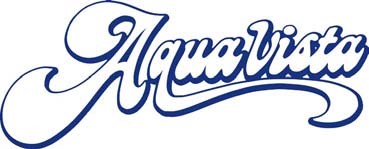 		CONDOMINIUMS 	 850-234-1704 Notice to Association Members of a Meeting of the Board of DirectorsNotice is hereby given that a meeting of the Board of Directors for Aquavista of Panama City Beach Owner’s Association, Inc. will be held at the following date, time (Central Time), and location:  Date: 		Wednesday, January 18th, 2017 at 4:00 p.m.Location:		17155 Front Beach Road (Owner’s Activity Room)  Agenda Call to Order  Calling of roll and determination of a quorum.  Proof of posting of Notice of Meeting.Review and approval of minutes of previous board meetingsReports of Officers, Committees and Management :Report of CAM- Scott Whittemore- FSRMansard Roof Repair progress reportPool and Spa Repairs progress reportTreasurer’s reportFinancial ReportsRenter’s Committee reportOwner’s Lounge  Committee reportRules Committee reportOwner’s CommentsDiscussion and possible action to award and execute contract for legal services with Robert Kauffman of Dunlap & Shipman, P.A.  (Proposed Agreement Attached)Discussion and possible action to schedule Reserve Study for Aquavista.Discussion and possible action to award and execute contract for security services for 2017. (Proposed Agreement Attached)Discussion and possible action to award bids for beach services for 2017 and to consider a one, two or three year contract. (Proposed Agreements Attached)Discussion and possible action to address parking concerns during the 2017 summer season.Discussion and possible action in determining process for uses for BP Settlement funds.Adjournment  Posting: This notice was posted on 01-15-2017 at 4:00 p.m. at the community property, or mailed or delivered to each member, or otherwise published in accordance with the bylaw and statutory requirements.  Aquavista Owners,For those owners who can’t attend and would like to listen to the meeting, please see the following dial in information for the meeting.  Please announce yourself when you join the call, then place your phone on mute to minimize the background noise, except during the time you wish to comment on the agenda item.Please Call Dial-in Number:  1-641-715-3580The Participant Access Code is:   701094